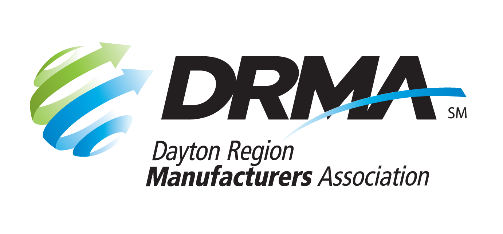 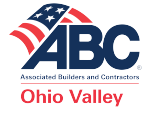 SPONSORSHIP OPPORTUNITIESContractors & Manufacturers Regional ConferenceSeptember 16, 2021 / Sinclair Conference CenterPromote your business at DRMA’s and ABC’s Contractors & Manufacturers Regional Conference. This half-day conference features an economist from nationally renowned ITR Economics and Jim Spurlino, local multi-millionaire and author of Business Bullseye: Take Dead Aim and Achieve Great Success. In addition, breakout sessions covering topics important to contractors and manufacturers will be offered. Get your brand in front of 200+ attendees from member companies and guests.DRMA members and partners: Return form with payment to the DRMA office.ABC members and partners: Return form with payment to the ABC office.Presenting$10,000(1 available)Platinum$5,000(unlimited)Gold$2,500(unlimited)Silver$1,500(unlimited)Bronze$500(unlimited)Recognition during programMake remarksCompany name & promotional sentence in scriptGroup thank youGroup thank youGroup thank youEvent programLogo & large adLogo & medium adName & small adNameName listed in breakout sectionRegistration listYesGuaranteed breakout session speaking opportunityYesSponsor name badgesYesDisplay tableYesYesWebsite event pageLogo - 1st positionLogo - 2nd positionName - 3rd positionName - 4th positionFeatured in promotional emails about the eventLogo - 1st positionLogo - 2nd positionName - 3rd positionName - 4th positionPress release about the eventMentionedComplimentary tickets8(reserved table with signage)4(reserved seating with signage)21Breakout session sponsorshipsYesSignage at eventLogo – 1st positionLogo – 2nd positionName – 3rd positionName – 4th positionSponsorship selected:Company: Phone: Contact Name: Contact Name: Email: Date Submitted: Date Submitted: Check (make payable to DRMA Foundation)Check (make payable to DRMA Foundation)Check (make payable to DRMA Foundation)Check (make payable to DRMA Foundation)Check (make payable to DRMA Foundation)Check (make payable to DRMA Foundation)Check (make payable to DRMA Foundation)Check (make payable to DRMA Foundation)Check (make payable to DRMA Foundation)Check (make payable to DRMA Foundation)Check (make payable to DRMA Foundation)Credit card (all major cards accepted)Credit card (all major cards accepted)Credit card (all major cards accepted)Credit card (all major cards accepted)Credit card (all major cards accepted)Credit card (all major cards accepted)Credit card (all major cards accepted)Credit card (all major cards accepted)Credit card (all major cards accepted)Credit card (all major cards accepted)Credit card (all major cards accepted)Card #:Exp. Date:CVV Code:CVV Code:CVV Code:Billing Zip Code:Billing Zip Code:Billing Zip Code:Billing Zip Code: